ПРОЕКТ 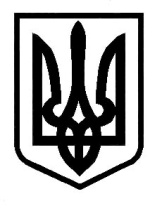 Знам`янська міська рада Кіровоградської областіВиконавчий комітетРішеннявід                               2017 року              		      		                      №    м. Знам`янкаПро фінансово-господарську діяльністькомунального підприємства "Знам'янськийкомбінат комунальних послуг" за  І півріччя 2017 року            Заслухавши та обговоривши інформацію начальника відділу економічного розвитку, промисловості, інфраструктури та торгівлі Кузіної І.П. та керівника комунального підприємства "Знам'янський комбінат комунальних послуг" Чернявського О.М. про стан фінансово-господарської діяльності комунального підприємства за підсумками І півріччя 2017 року, керуючись ст. 29 Закону України "Про місцеве самоврядування в Україні",  виконавчий комітет міської  радиВ И Р І Ш И В:Інформацію про фінансово-господарську діяльність комунального підприємства "Знам'янський комбінат комунальних послуг" взяти до відома  (аналітична довідка та  звіт про проведену роботу додаються ).За результатами фінансово-економічних показників діяльності за І півріччя 2017 року визнати роботу комунального підприємства "Знам'янський комбінат комунальних послуг", ________________. Щоквартально проводити аналіз фінансово-господарської діяльності комунального підприємства "Знам'янський комбінат комунальних послуг" та виносити на розгляд виконавчого комітету Знам'янської міської ради.Контроль за виконанням даного рішення покласти на заступника міського голови з питань діяльності виконавчих органів – начальника фінансового управління     Лихоту Г.В.                Міський голова                                                                     С.Філіпенко